INSTRUÇÕES/DOCUMENTOS NECESSÁRIOSComunicação obrigatória do Profissional de Administração Responsável Técnico, no prazo de 30 (trinta) dias, a contar da data do desligamento;Necessário pagamento de taxa no valor de R$ 36,97 (trinta e seis reais e noventa e sete centavos);Necessário apresentar rescisão contratual expressa ou do próprio contrato rescindido.REQUERIMENTO BAIXA DE REGISTRO DE RESPONSABILIDADE TÉCNICA - RRT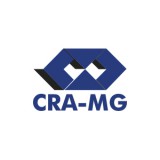 Solicito de V.Sa., dar baixa no Registro de Responsabilidade Técnica  feito em meu nome, referente ao Contrato por mim firmado com a pessoa jurídica , na condição de (Empregado do Quadro, ou Autônomo Prestador de Serviço, Proprietário ou Sócio da Pessoa jurídica, ou Administrador Procurador), pelo seguinte motivo: Dados da Pessoa Jurídica:Razão Social: Nº de registro no CRA/MG: Endereço: Município:  UF: Data da Baixa da Responsabilidade Técnica: Assinatura do Responsável Técnico